Checklist for Module 05- Retain to Talent Management 4.0Comprehend what Retention concept is in an organizationUnderstand its importance in terns of Org. Culture, Career Development and Employee Alignment objectives. Grasp the fact that employee retention is an essential pillar of Talent ManagementRealize the benefits of Employee Retention for SMEs/Organization.Understand the Organization CultureAnalyse the different forms of Employee Alignment with the Organization objectives.Identify steps in designing an Organization Culture.Work in groups to develop an employee Career Development Plan.Become aware of the steps that need to be taken in order to implement an effective Career Development Plan.Comprehend the important and role of executives to align organization objectives with employee career plan.Familiarize yourself with effective tools and methods to successfully pursue a Strong Organization Culture, Career Development and Employee Alignment. Work in groups and explore questions on talent retention found in the worksheets of the module.Develop a mock Career development plan for yourself or an employee using the template provided to better understand the process and its different parametersUse the templates provided by the Module to plan the retention strategy for your employeesTo find out more go to our project website t4lent.eu or our facebook page @t4lent.eu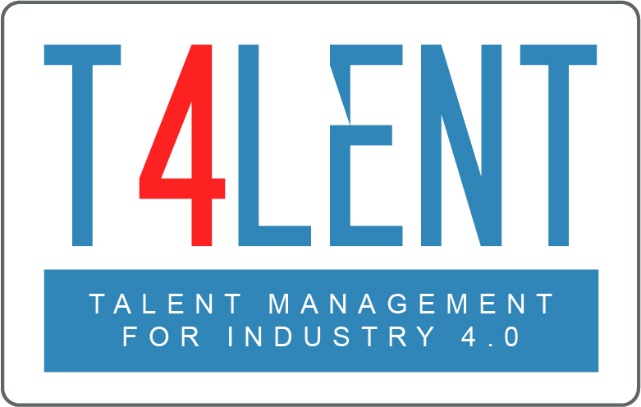 